Нова Година в RIU Pravets ResortПразнична вечеря- бална зала ПравецПaкетна цена на човек полупансион:3 нощувки: 1 099лв.**Цената е на човек, валидна при настаняване в двойна стая изглед планина и включва – три нощувки на база полупансион – закуски/ вечери на блок маса в ресторант Езерото, празнична новогодишна вечеря с гала сет меню и програма в бална зала Правец; ежедневна анимация за възрастни и деца от 29.12 до 01.01, безплатно използване на басейн в хотела, фитнес и термална зона към SPA центъра; интернет, паркинг; такси и ДДС. Нова Година в RIU Pravets ResortПразнична вечеря- бална зала ПравецПакетна цена на човек за 3 нощувки:Цена за настаняване в единична стая:полупансион: 1427лв.Цена за настаняване в стая с гарантиран изглед към езерото:полупансион: 1209лв. при дв.настаняване;полупансион: 1570лв. при ед.настаняване;Цена за настаняване в апартамент:полупансион: 1649лв. при дв.настаняване;полупансион: 2141лв. при ед.настаняване;	Доплащане за обяд: 23.00.лв. на човек на ден Нова Година в RIU Pravets ResortПразнична вечеря- бална зала ПравецОбщи условия/ Намаления:Двойната стая в хотела разполага с две редовни легла и разтегателен диван за един човек. В стаята има възможност за поставяне на бебешка кошарка.Деца 0-1,99г.:  100% намалениеТрети възрастен:  20% намаление от пакетната цена на човек при двойно настаняване.При двама пълноплащащи:Доплащане 1-во и 2- ро дете 2-11,99г.: 300.00лв. на дете.При един пълноплащащ:Доплащане 1-во и 2- ро дете 2-11,99г.: 300.00лв. на дете.Условия за плащане:50% от общата сума са дължими при резервация; останалите 50% се доплащат до 08.12.2020г.При запитвания след 08.12.2020г. се дължи при резервация цялата сума.Резервацията се счита за потвърдена след получаването на дължимите суми.Условия за анулации:При евентуална анулация до 08.12.2020 50% от заплатения депозит се дължи като неустойка.При евентуална анулация след 08.12.2020 се дължи 100% неустойка от общата сума на резервацията.Нова Година в RIU Pravets ResortПразнична вечеря- бална зала ПравецВалидност на офертата: 30.12.2020г. – 02.01.2021г. вкл.; Задължителен престой от 3 нощувки в периода. Цените са на човек промоционални за периода и валидни за определен брой пакети; приложими при настаняване с ваучер издаден от лицензиран туроператор.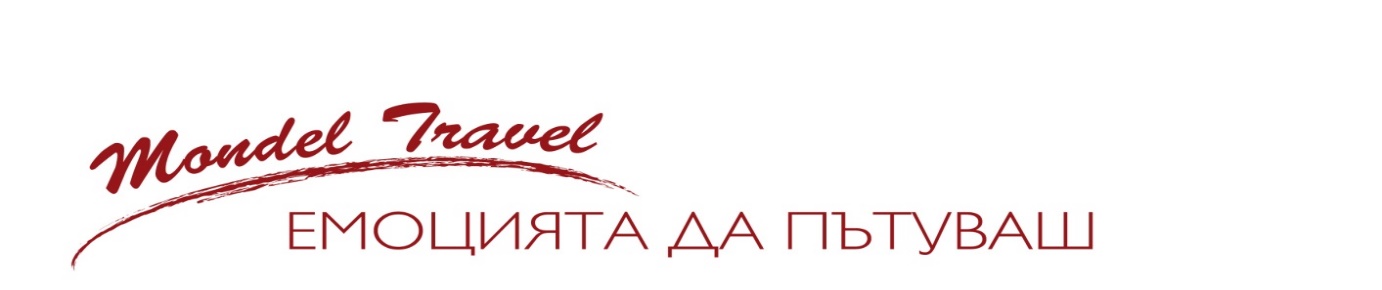 